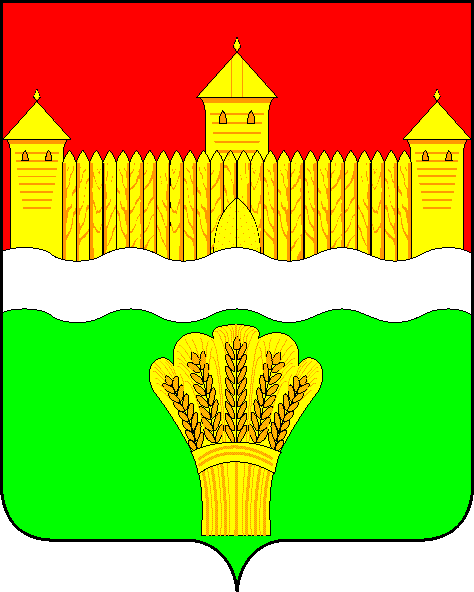 КЕМЕРОВСКАЯ ОБЛАСТЬ - КУЗБАСССОВЕТ НАРОДНЫХ ДЕПУТАТОВ КЕМЕРОВСКОГО МУНИЦИПАЛЬНОГО ОКРУГАПЕРВОГО СОЗЫВАСЕССИЯ № 66РЕШЕНИЕот «29» февраля 2024 г. № 919г. КемеровоО внесении изменений в прогнозный план приватизациимуниципального имущества Кемеровского муниципального округа на 2024 год, утвержденный решением Совета народных депутатов Кемеровского муниципального округа от 26.10.2023 № 876Рассмотрев предложение главы Кемеровского муниципального округа              М.В. Коляденко об утверждении прогнозного плана приватизации муниципального имущества Кемеровского муниципального округа на 2024 год, в целях повышения доходной части бюджета, руководствуясь Уставом Кемеровского муниципального округа Кемеровской области - Кузбасса, Положением о порядке приватизации муниципального имущества Кемеровского муниципального округа, утвержденным решением Совета народных депутатов Кемеровского муниципального округа от 31.08.2020      № 238, Совет народных депутатов Кемеровского муниципального округаРЕШИЛ:	1. Внести изменения в прогнозный план приватизации муниципального имущества Кемеровского муниципального округа на 2024 год, утвержденный решением Совета народных депутатов Кемеровского муниципального округа от 26.10.2023 № 876, согласно приложению к настоящему решению. 2. Опубликовать настоящее решение в газете «Заря», официальном сетевом издании «Электронный бюллетень администрации Кемеровского муниципального округа» и официальном сайте Совета народных депутатов Кемеровского муниципального округа в сети «Интернет».3. Контроль за исполнением настоящего решения возложить                                  на Евдокимова Н.Я. – председателя комитета по бюджету, налогам                                     и предпринимательству.4. Настоящее решение вступает в силу после его официального опубликования.ПредседательСовета народных депутатовКемеровского муниципального округа                                      В.В. ХарлановичГлава округа                                                                                  М.В. КоляденкоПРИЛОЖЕНИЕк решению Совета народных депутатовКемеровского муниципального округаот «29» февраля 2024 г. № 919ПРОГНОЗНЫЙ ПЛАНприватизации муниципального имущества Кемеровского муниципального округа на 2024 год	Перечень имущества, находящегося в муниципальной собственности Кемеровского муниципального округа, подлежащего приватизации на торгах:№ п/пНаименование муниципального имущества и месторасположениеПлощадь /протяженностьПредполагаемый срок приватизации1Объект незавершенного строительства с земельным участком (кадастровый номер 42:04:0352001:8508), расположенные по адресу: Кемеровская область, Кемеровский район, п. Металлплощадка, ул. Южная, 3561,6 кв.м. (площадь застройки)/680 кв.м.2 квартал 2024 года2Трактор МТЗ – 80; год выпуска – 1987;заводской № машины – 556840;двигатель № - 261468;цвет – синий; вид движения – колесный; мощность двигателя – 60,00 кВт (81 л.с.)-2 квартал 2024 года3Муниципальное унитарное предприятие «Архитектуры, технической инвентаризации и землеустройства Кемеровского муниципального округа»  -3 квартал 2024 года 4ТП – 102 (кадастровый номер 42:04:0340001:3924) и земельный участок (кадастровый номер 42:04:0340001:4690)Кемеровский район, 30 метров западнее от ориентира: Кемеровский район, с. Березово, пер. Геологический, 26,3 кв.м./33,0 кв.м.3 квартал 2024 года5ВЛ – 0,4 кВ Кемеровский район, на юго-запад вдоль ул. Геологическая, с. Березово, 42:04:0340001:39251 259 м3 квартал 20246Автомобиль ВАЗ 21104VIN ХТА21104050799442;марка, модель ТС ВАЗ - 21104;цвет кузова (кабины, прицепа) светло-серебристый металликгод выпуска ТС 20042 квартал 2024 года7Автомобиль CHEVROLET NIVA 2123, VIN X9L21230090266802; марка, модель ТС CHEVROLET NIVA, 2123;цвет кузова (кабины, прицепа) черно-синий металлик; год выпуска ТС 20092 квартал 2024 года8Здание ДК и земельный участок (кадастровый номер 42:04:0204010:1230), расположенные по адресу: Кемеровская область, Кемеровский район, д. Подъяково, ул. Центральная, д. 44106,7 кв.м./534 кв.м.4 квартал 2024 года9Зерносушилка с земельным участком (кадастровый номер 42:04:0301011:317), расположенные по адресу: Кемеровская область, Кемеровский р-н, Звездное сельское поселение, территория фермерского хозяйства СДС, здание 4416,6 кв.м./2624 кв.м.2 квартал 2024 года10Сторожка с земельным участком (кадастровый номер 42:04:0301011:304), расположенные по адресу: Кемеровская область, Кемеровский р-н, Звездное сельское поселение, территория фермерского хозяйства СДС, здание 119,6 кв.м./602 кв.м.2 квартал 2024 года